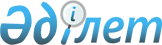 О некоторых вопросах республиканской собственностиПостановление Правительства Республики Казахстан от 20 апреля 2022 года № 233
      В соответствии с Законом Республики Казахстан от 1 марта 2011 года "О государственном имуществе" Правительство Республики Казахстан ПОСТАНОВЛЯЕТ:
      1. Принять предложение товарищества с ограниченной ответственностью "Темір Триумф" о передаче в республиканскую собственность 100 (сто) процентов пакета акций акционерного общества "Центр транспортного сервиса" (далее – Общество) по договору дарения.
      2. Принять предложение товарищества с ограниченной ответственностью "Integrity Solutions" о передаче в республиканскую собственность 50 (пятьдесят) процентов доли участия в уставном капитале товарищества с ограниченной ответственностью "Soft Art" по договору дарения. 
      3. Принять предложение частной компании "Bridge capital investments limited" о передаче в республиканскую собственность 100 (сто) процентов долей участия в уставных капиталах товариществ с ограниченной ответственностью "Акмолит", "Мархит" и "Топаз-НС" по договору дарения.
      4. Передать акции Общества, а также доли участия в уставных капиталах товариществ с ограниченной ответственностью, указанных в пунктах 2 и 3 настоящего постановления, в оплату размещаемых акций акционерного общества "Фонд национального благосостояния "Самрук-Қазына".
      5. Комитету государственного имущества и приватизации Министерства финансов Республики Казахстан совместно с акционерным обществом "Фонд национального благосостояния "Самрук-Қазына" (по согласованию) принять меры, вытекающие из настоящего постановления.
      6. Настоящее постановление вводится в действие со дня его подписания.
					© 2012. РГП на ПХВ «Институт законодательства и правовой информации Республики Казахстан» Министерства юстиции Республики Казахстан
				
      Премьер-МинистрРеспублики Казахстан 

А. Смаилов
